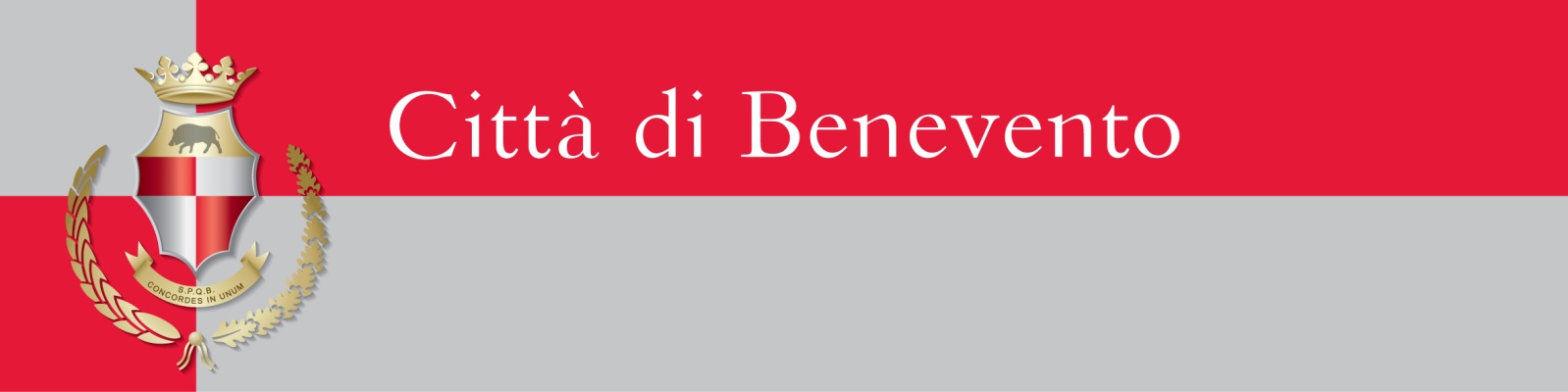          SETTORE GESTIONE ECONOMICAUFFICIO PATRIMONIO                       Via Annunziata Palazzo Mosti - Tel. 0824-772821 PEC: patrimonio@pec.comunebn.itAl Comune di BENEVENTOServizio PatrimonioVia Annunziata  Pal. Mosti 82100 BENEVENTOOggetto: Istanza per l'acquisto di beni immobili (relitti stradali, piccole porzioni di terreno)di proprietà comunaleIl/La sottoscritto/a  	nato/a a 	prov. ( 	), il  	residente a 		via 		n.civ.	 CAP 	telefono  		(ove occorra) legale rappresentate della Società  	con sede a 	P.IVA 	CHIEDEdi poter acquistare, ai sensi del Regolamento per l'alienazione del patrimonio immobiliare della Città di Benevento approvato con delibera di C.C. n. 9 del 27-03-2003 e n. 11 del 20-04-2004,porzione di terreno di circa mq:  	relitto stradale di circa mq:  	 (in fregio) al Foglio 	Mappale	 Si allegano alla presente istanza:copia di documento di identità in corso di validità del richiedente o del legale rappresentante;visura catastale della particella oggetto dell'istanza di acquisto e/o indicazione grafica su mappa catastale dell’area richiesta.Cordiali Salutilì,  	(firma)